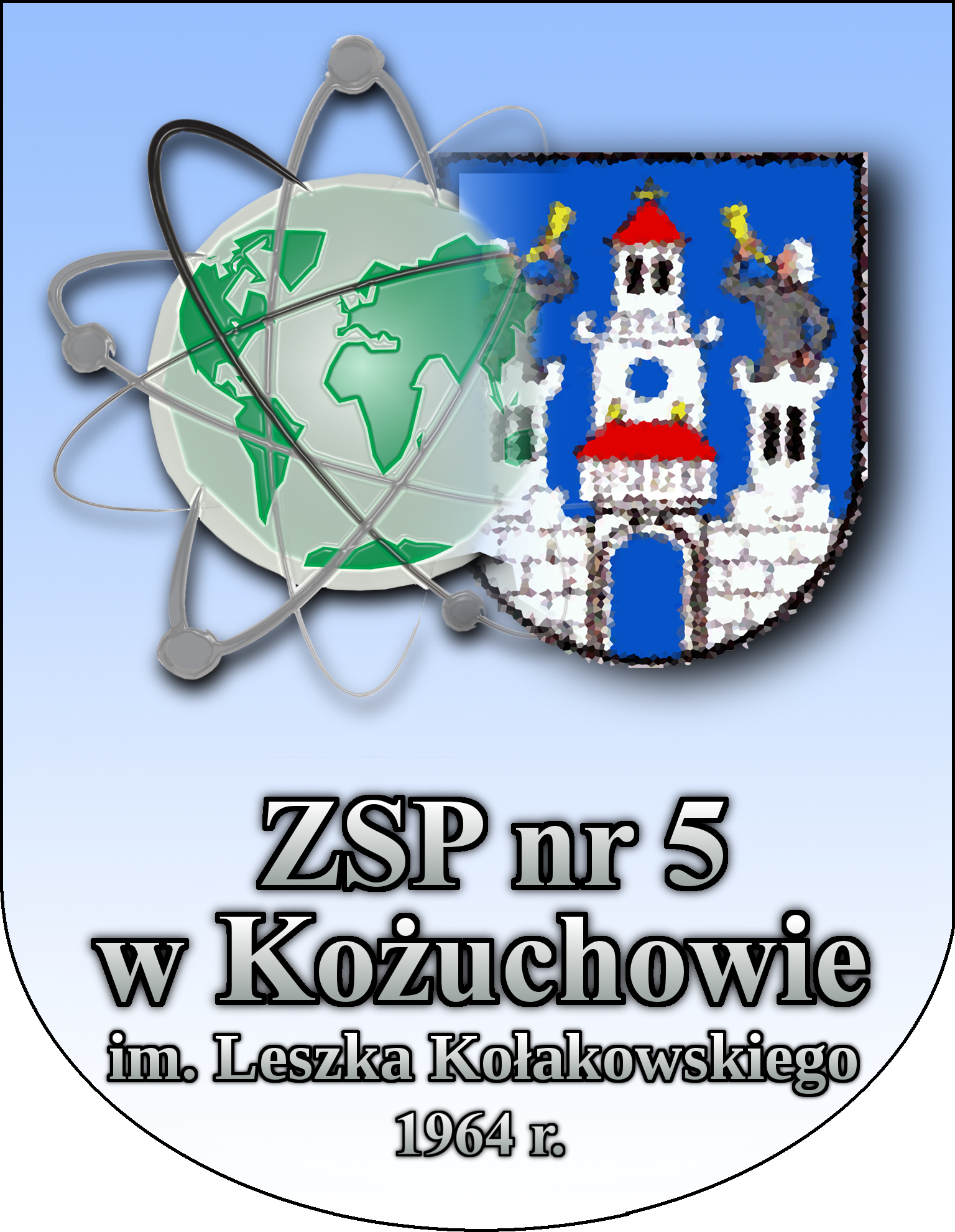      NABÓR 2018/2019    Podanie o przyjęcie do        II klasy 3 – letniego LICEUM OGÓLNOKSZTAŁCĄCE DLA DOROSŁYCH                w Zespole Szkół Ponadgimnazjalnych nr 5 im. Leszka Kołakowskiego w Kożuchowie          			     dla absolwentów Zasadniczej Szkoły ZawodowejDane osobowe słuchaczaDane osobowe słuchaczaDane osobowe słuchaczaNazwisko słuchaczaImiona słuchaczaImiona słuchaczaPierwsze imięDrugie imięData i miejsce urodzenia słuchacza……… / ……… / …………r.Data i miejsce urodzenia słuchaczaData urodzeniaMiejsce urodzeniaAdres zamieszkania słuchacza (korespondencyjny)-Adres zamieszkania słuchacza (korespondencyjny)Kod pocztowyKod pocztowyKod pocztowyKod pocztowyKod pocztowyKod pocztowyPocztaPocztaPocztaPocztaAdres zamieszkania słuchacza (korespondencyjny)Adres zamieszkania słuchacza (korespondencyjny)MiejscowośćMiejscowośćMiejscowośćMiejscowośćMiejscowośćMiejscowośćMiejscowośćMiejscowośćMiejscowośćMiejscowośćAdres zamieszkania słuchacza (korespondencyjny)Adres zamieszkania słuchacza (korespondencyjny)UlicaUlicaUlicaUlicaUlicaUlicaUlicaUlicaNr domuNr lokaluTelefon kontaktowy do słuchaczaTelefon kontaktowy do słuchaczaNr telefonu słuchaczaNr telefonu słuchaczaNr telefonu słuchaczaNr telefonu słuchaczaNr telefonu słuchaczaNr telefonu słuchaczaNr telefonu słuchaczae-maile-maile-mailPreferowany język obcy 
(zaznaczyć  w odpowiednim polu)Preferowany język obcy 
(zaznaczyć  w odpowiednim polu)Język angielskiJęzyk niemieckiOświadczam, że dane przedłożone w niniejszym kwestionariuszu są zgodne ze stanem faktycznym oraz wyrażam zgodę na przetwarzanie moich danych osobowych zawartych w niniejszym podaniu dla celów rekrutacyjnych, szkolnych i statystycznych. Przetwarzanie danych odbywać się będzie zgodnie z art. 23 ust.1 Ustawy o ochronie danych osobowych z dnia 29 sierpnia 
1997 r. (Dz. U. Nr 101 z 2002 r., poz. 926 z późniejszymi zmianami).